           ҠАРАР 					                                ПОСТАНОВЛЕНИЕ     «02» июнь  2022 й. 	                 №  32                                                «02» июня 2022 г.О предельных нормативах расходов на приобретение служебных легковых автомобилей для нужд Администрации сельского поселения Темясовский сельсовет муниципального района Баймакский район Республики БашкортостанНа основании п. 4 Постановления Правительства Республики Башкортостан «О предельных нормативах расходов на приобретение служебных легковых автомобилей для государственных органов и государственных учреждений Республики Башкортостан» от 18.03.2014 года № 109 и в целях повышения эффективности и результативности осуществления закупок товаров, работ и услуг для муниципальных нужд сельского поселения Темясовский сельсовет муниципального района Баймакский район Республики БашкортостанПОСТАНОВЛЯЮ:1. Утвердить прилагаемые нормативы расходов на приобретение служебных легковых автомобилей для транспортного обеспечения работников Администрации Сельского поселения Темясовский сельсовет муниципального района Баймакский район Республики Башкортостан.2. Норматив предельной стоимости легковых автомобилей в 2022 году и последующих годах применять с учетом индекса потребительских цен.3. Настоящее постановление обнародовать на информационном стенде в здании администрации сельского поселения Темясовский сельсовет муниципального района Баймакский район Республики Башкортостан по адресу: РБ, Баймакский район с.Темясово ул. Почтовая,6 и на официальном сайте администрации сельского поселения Темясовский сельсовет муниципального района Баймакский район Республики Башкортостан http://temyasovo.ru5. Контроль за исполнением настоящего постановления оставляю за собой.Вр.и. о. главы сельского поселения                                              Д.Т. Мухитов                       УтвержденПостановлением главысельского поселенияТемясовский сельсоветмуниципального районаБаймакский районРеспублики Башкортостан№ 30 от 02.06.2022г.НОРМАТИВЫрасходов на приобретение служебных легковых автомобилейдля транспортного обеспечения работниковАдминистрации сельского поселения Темясовский сельсоветмуниципального района Баймакский район Республики БашкортостанБАШҠОРТОСТАН  РЕСПУБЛИКАҺЫ БАЙМАҠ   РАЙОНЫ МУНИЦИПАЛЬ РАЙОНЫНЫҢ ТЕМӘС   АУЫЛ   СОВЕТЫ АУЫЛ   БИЛӘМӘҺЕ ХАКИМИӘТЕ453663, БР, Байма7 районы, Темәс ауылы, Почта урамы,6тел.: (34751) 4-83-36, 4-84-03E-mail: temys-sp@yandex.ru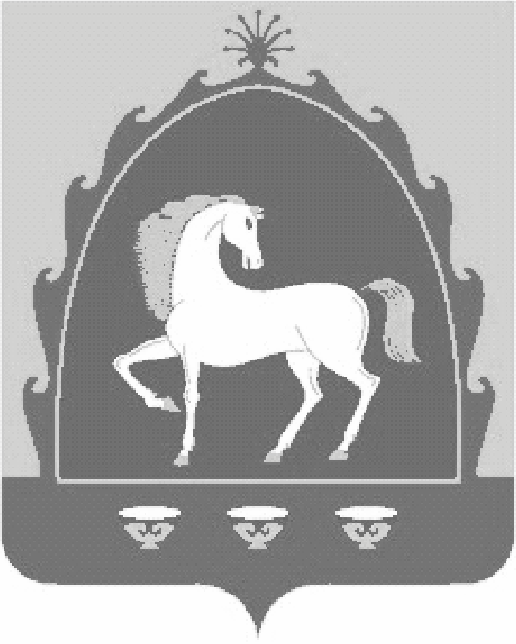 РЕСПУБЛИКА БАШКОРТОСТАН АДМИНИСТРАЦИЯ СЕЛЬСКОГО ПОСЕЛЕНИЯ ТЕМЯСОВСКИЙ  СЕЛЬСОВЕТ МУНИЦИПАЛЬНОГО РАЙОНА БАЙМАКСКИЙ РАЙОН453663, РБ, Баймакский район, с.Темясово, ул. Почтовая,6тел.: (34751) 4-83-36, 4-84-03E-mail: temys-sp@yandex.ru№ п/пНаименование должностиСлужебный легковой автомобильСлужебный легковой автомобильСлужебный легковой автомобиль№ п/пНаименование должностистоимость, тыс. руб.мощность двигателя, л.с.Нормативный срок эксплуатации, годы1       2   3  4      51Глава сельского поселенияне более 700не более 120не менее 7 лет